SCHEDA DI ADESIONE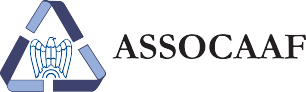 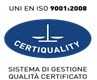 La nostra società è interessata alla proposta di servizio “ASSISTENZA FISCALE MODELLO 730/2020” secondo le condizioni generali e le modalità di seguito indicate (barrare le caselle in corrispondenza dei servizi d'interesse).SERVIZIO DI COMPILAZIONE DELLA DICHIARAZIONE  IN AZIENDA Presso la nostra azienda con assistenza alla compilazione. Costo di € 45,08 + IVA (congiunta € 90,16 + IVA).Importo minimo fatturabile all’azienda: € 450,00 + IVAI servizi Assocaaf verranno fatturati:	□ all’azienda	□ al dipendenteSERVIZIO DI COMPILAZIONE ONLINECosto di € 20,49 + IVA (congiunta € 40,98 + IVA). Importo minimo fatturabile all’azienda: € 100,00 + IVA I servizi Assocaaf verranno fatturati:	□ all’azienda□ al dipendenteSERVIZIO TRADIZIONALE: MOD. 730 PERSONALIZZATO CON SEGNALAZIONIPresso Assocaaf S.p.A. Sede di Bergamo. Costo di € 20,49 + IVA per ogni dichiarante.Importo fatturabile alla sola azienda con un minimo di € 100,00 + IVA.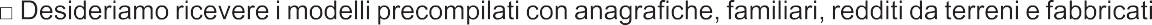 relativi all’anno precedente poiché l’azienda si è già avvalsa del servizio tradizionale.ULTERIORI SERVIZI:RIFACIMENTO, ANNULLAMENTO ED ELABORAZIONE DICHIARAZIONE INTEGRATIVAMODELLO 730 entro i termini stabiliti dal Ministero: costo di € 45,08 + IVA per dichiarante.ALTRI SERVIZI PER I DIPENDENTICOMPILAZIONE DEL MODELLO REDDITI PF € 90,16 + IVA per ogni dichiarante.COMPILAZIONE QUADRI AGGIUNTIVI (RM, RT, RW)A partire da € 45,08 + IVA per ogni quadro.IMU/TASIPrimo immobile € 16,39 + IVA, immobili successivi € 8,20 + IVA .INVIO F24 TELEMATICOCosto di € 15,00 + IVA per modello.ANF: invio delle domandeCosto di € 15,00 + IVA a persona (massimo fatturazione € 40,00 + IVA a persona).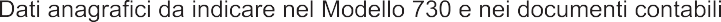 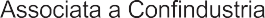 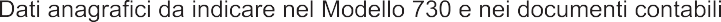 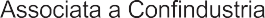 Data   	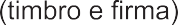 